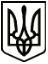 МЕНСЬКА МІСЬКА РАДА(десята сесія восьмого скликання) РІШЕННЯ21 вересня 2021 року	м. Мена	№ 572Про затвердження положення про громадські слухання  в Менській територіальній громадКеруючись Законом України «Про місцеве самоврядування в Україні», з метою сприяння жителям територіальної громади у здійсненні права на проведення громадських слухань, а також урахування їх результатів органами місцевого самоврядування, їх посадовими особами, Менська міська радаВИРІШИЛА:Затвердити Положення про громадські слухання в Менській територіальній громаді згідно додатку до даного рішення.Відділу цифрових трансформацій та комунікації забезпечити висвітлення даного рішення на офіційному веб-сайті Менської міської ради.Виключити розділ III Тимчасового положення про порядок залучення громадськості до вирішення питань місцевого значення у Менській міській територіальній громаді, затвердженого рішенням 5 сесії Менської міської ради 8 скликання від 06.05.2021 №226 «Про затвердження Тимчасового положення про порядок залучення громадськості до вирішення питань місцевого значення у Менській міській територіальній громаді» Менської міської ради Контроль за виконанням даного рішення покласти на міського голову.Міський голова	Геннадій ПРИМАКОВ